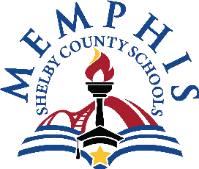 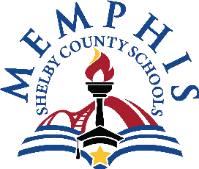 Project Name:	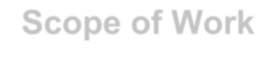 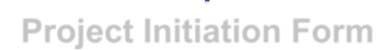 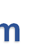 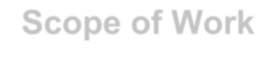 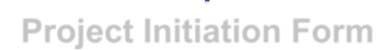 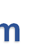 School Name:	Date:	Requestor:  School Address:	MSCS Proj. Mgr. (If Applicable): Name:___________________________Email Address:  Budgeted: ___ Yes  ___ NoRequisition #:	Fund #:  School Point-of-Contact:  Email Address: Project Type Examples:New Construction   Renovation   Mechanical  Electrical  Plumbing Fire Alarm  Landscaping   Civil/ Parking Int. Finishes Other:  PROJECT DESCRIPTIONThe Scope of Work/Services (Solicitation Specifications) include the following:Project Cause & ConsiderationThe basis for the initiation of this project is as follows:Project Schedule: Design ConstructionEstimated Start:	Estimated Completion:	Total No. of Weeks:   AHERA Reports: Attached	Requested	In Progress    __Not ApplicableAs-Built Docs:   Attached	NA	Provided: PDFs	CAD Files	Hard CopiesBid Alternates/ AllowancesThe following bid alternates/ allowances are as follows:Estimated Projected Cost: $ 0.00	Estimated Construction Schedule (Months):   Estimated Liquidated Damages: Substantial Completion:	/ day; Final Completion:	/ dayRequired Signature: ________________________________________________      ___________________________________                                         Sr. Leader                                                                            Date                                                          